Kent Cross Country League – Swanley ParkSat 25th November 2023Information about this fixture and venue.The Swanley Park Management will be charging their normal fee for parking. This is £3-50. The car parks have the whole range of payment methods. Cash, Card and via App. I will try to supply photos of these, via team managers, and on KCAA site.The Lower car park has a large overflow area, marked on the map sent out, and on the KCAA site. It is on grass, so not likely to be available in wet weather. There is also a smaller overflow that should be useable. Charges still apply on the overspill areas.This larger Lower car park, is accessed from New Barn Road, near the junction with College Road. If full, try College Road and the bottom end of The Limes. 5 minute walk.The Smaller car park, is accessed via The Birches BR8 7YL, in a residential area. Clubs might wish to drop off tents here, even if they are unable to park, because it will get full. The cameras will allow you 15 minutes free parking. Drop off/Get out!! The Park Railway only have the option to run until the end of October. So, this year’s course has been planned to take into account the fact that we can now cross it during the races. This means care is required when running over the Level Crossings. The majority of the course is good grassland, but there are stretches of fairly soft surfaced paths, and some areas of tree roots that will be marked and flagged. The Park Management are being very helpful in cutting back bushes to give as wide a path as possible. Race HQ and Presentations will be in the KCAA tent near the Finish. This is a change to the normal set up using the Swanley and District AC HQ behind the Café. There will be a combination of portaloos and public toilets. The Park Toilets are kept to a very good standard, please respect this.The Café will be open from 8.00 am. and serves, hot/cold drinks and food.Please make sure no litter is left, especially around the tents. When we were at this venue in 2018, we had a complaint from the Council about this. Club tents will be best located alongside the “fruit” trees, leading from the Top Car Park down towards the Start/Finish area.Please be sensitive to other Park users.Obviously, we are still living with Covid, so please be sensitive to this, and certainly don`t attend if you feel unwell. Medics will be in attendance, but at the Danson fixture they had to deal with unwell spectators. Keep everyone safe, and help stop the spread of illness.Paul Hills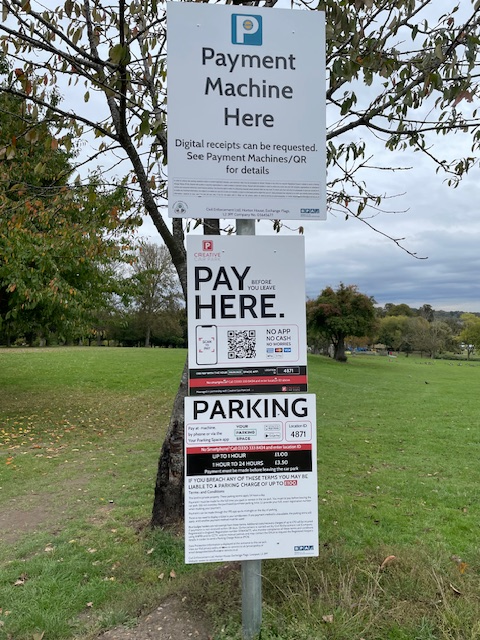 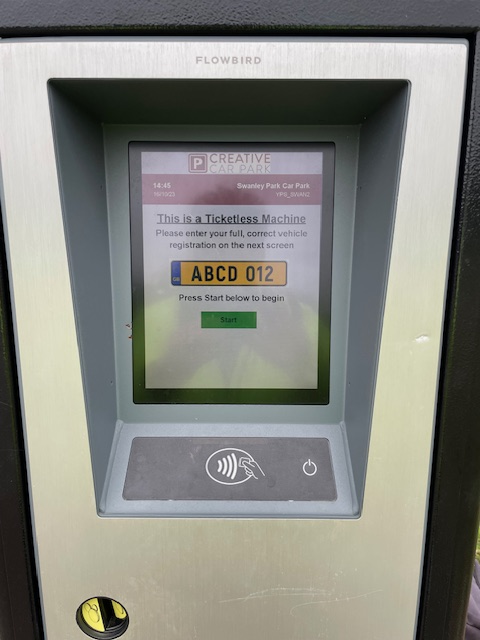 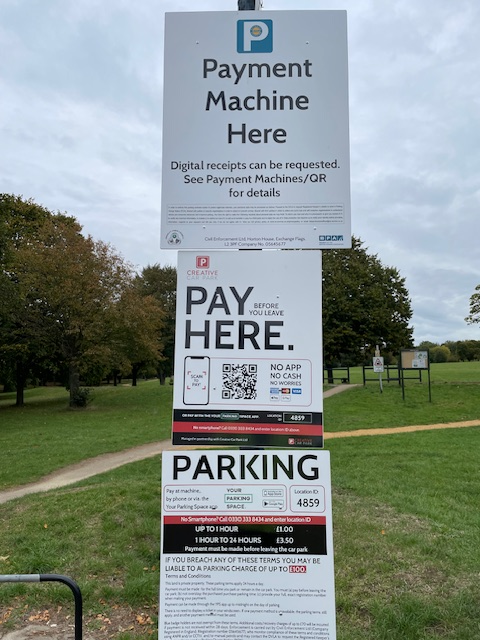 